PIANO DI APPRENDIMENTO INDIVIDUALIZZATOALUNNO: ______________________________________ Scuola: ________________________________________________Classe: _________ Sezione _________________________Disciplina: __________________________________________________                                                                     IL DOCENTE                                                                                _____________________________Disciplina: __________________________________________________                                                                     IL DOCENTE                                                                                _____________________________Disciplina: __________________________________________________                                                                            IL DOCENTE                                                                                _____________________________Data………………….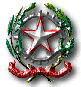 Ministero dell’Istruzione Istituto Comprensivo Statale di Porretta Terme Scuola Infanzia, Primaria e Secondaria I° grado via Marconi, 61 - Porretta Terme ALTO RENO TERME 40046 (BO) Tel. 0534/22448 – fax 0534/24414 – e-mail: boic832006@istruzione.it pec boic832006@pec.istruzione.it    -    www.icporretta.edu.i    ARGOMENTI/CONTENUTI da conseguire o consolidareOBIETTIVI DIAPPRENDIMENTOda conseguire o consolidareSTRATEGIEper il miglioramento dei livelli di apprendimentoARGOMENTI/CONTENUTI da conseguire o consolidareOBIETTIVI DIAPPRENDIMENTOda conseguire o consolidareSTRATEGIEper il miglioramento dei livelli di apprendimentoARGOMENTI/CONTENUTI da conseguire o consolidareOBIETTIVI DIAPPRENDIMENTOda conseguire o consolidareSTRATEGIEper il miglioramento dei livelli di apprendimento